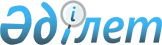 Қазақстан Республикасы Үкіметінің 1998 жылғы 29 қыркүйектегі N 969 қаулысына толықтыру енгізу туралы
					
			Күшін жойған
			
			
		
					Қазақстан Республикасы Үкіметінің Қаулысы 1999 жылғы 30 қыркүйек N 1500. Күші жойылды - ҚР Үкіметінің 2000.03.13. N 383 қаулысымен. ~P000383



          Қазақстан Республикасының Үкіметі қаулы етеді:




          1. "Заңды тұлғалардың түсті және қара металдардың сынықтары мен 
қалдықтарын жинау (дайындау), сақтау, өңдеу және сату жөніндегі қызметін 
лицензиялаудың тәртібін бекіту туралы" Қазақстан Республикасы Үкіметінің 
1998 жылғы 29 қыркүйектегі N 969  
 P980969_ 
  қаулысына (Қазақстан 
Республикасының ПҮАЖ-ы, 1998 ж., N 34, 313-құжат) мынадай өзгерістер мен 
толықтырулар енгізілсін:




          аталған қаулымен бекітілген Заңды тұлғалардың түсті және қара металл 
сынықтары мен қалдықтарын жинау (дайындау), сақтау, өңдеу және сату 
жөніндегі қызметті лицензиялаудың тәртібінде:




          4-тармақ мынадай редакцияда жазылсын:




          "Лицензия түсті және қара металл сынықтары мен қалдықтарын қабылдау 
пунктінің (пункттерінің) орналасқан жері көрсетіле отырып бір данада 
ресімделеді";




          7-тармақ мынадай мазмұндағы абзацпен толықтырылсын:




          "Лицензия беру туралы өтініште өтініш беруші түсті және қара металл 




сынықтары мен қалдықтарын қабылдау пунктінің (пункттерінің) нақты 
орналасқан жерін көрсетуге міндетті.";
     16-тармақ мынадай мазмұндағы 5) және 6) тармақшалармен толықтырылсын:
     "5) Осы Тәртіптің 5-тарауының шарттарына сәйкес келуі тиіс, Лицензияда
көрсетілген, дайындау пункттеріндегі қызметті жүзеге асыру;
     6) жаңа дайындау пункті (пункттері) ашылғанға дейін Лицензиарға заңмен
талап етілетін құжаттарды табыс ету";
     17-тармақтың 2) тармақшасындағы "және жеке" деген сөздер алынып 
тасталсын.
     2. Осы қаулы жарияланған күнінен бастап күшіне енеді.
     
     Қазақстан Республикасының
       Премьер-Министрі
     
     
     
    Оқығандар:
   Қобдалиева Н.М.
   Қасымбеков Б.А.       
      
      


					© 2012. Қазақстан Республикасы Әділет министрлігінің «Қазақстан Республикасының Заңнама және құқықтық ақпарат институты» ШЖҚ РМК
				